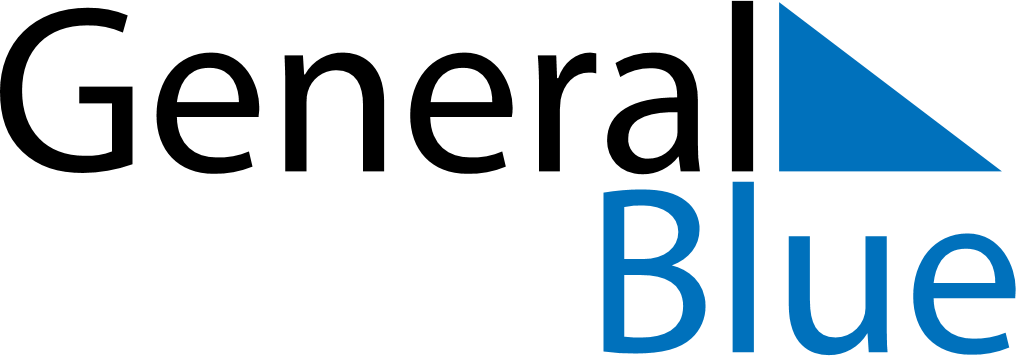 September 1748September 1748September 1748September 1748September 1748SundayMondayTuesdayWednesdayThursdayFridaySaturday123456789101112131415161718192021222324252627282930